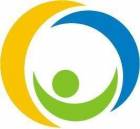 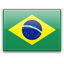 BrésilDate d'entrée: June 25, 2003Membre de l'AICESISMembre de l'ILOConseil pour le Développement Économique et Social (CDES)Mission and attributions- Help define the primary courses of action of Brazil on a shared basis.- Cooperate with the shaping of the Government’s political view as a people’s representative institution. Note on Social Dialogue (February 2012) (66.5 Kb) TéléchargerContacts(55-61) 3411-2199gustavo.ramos@presidencia.gov.br / patricia.costa@presidencia.gov.brwww.cdes.gov.brSecretaria do Conselho de Desenvolvimento Econômico e Social - Palácio do Planalto - Anexo I - Sala 202b - Praça dos Três Poderes - CEP 70150-900 - BRASILIA-DF (BRAZIL)